20.03.2023 Задание для группы 9. Химия. Пахомова Н.Н.Выполнить задание в рабочей тетради1.Какие углеводороды относятся к циклопарафинам и почему их так назвали? Почему циклопарафины иногда называют нафтенами?2.Сколько различных циклопарафинов соответствуют молекулярной формуле C5H10? Изобразите их структурные формулы и подпишите названия.3.Осуществите следующие превращения: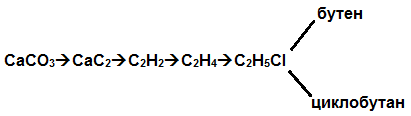 